STANDARD/DIREKTIIV                             EN ISO 9606-1:2017       Esmasertifitseerimine   (vajalik määrata)                                                                                    (vajalik määrata)	EN ISO 9606-2:2005                                                                                     2014/68/EU                                                                                                                                                             TAOTLEJA ANDMED                                                                                           SOOVITUD SERTSIFITSEERIMISE ANDMEDAllkirjaga selle taotluse all taotleja kinnitab, et:1)Taotluse allkirjastamisega loetakse sõlmituks sertifitseerimisleping ELME TKS OÜ ja taotleja vahel. 2)Taotleja on tutvunud sertifitseerimisskeemiga ning kohustub seda täitma. 3)Taotleja on tutvunud sertifitseerimislepingu tingimusega ning kohustub neid täitma.Keevitaja sertifitseerimistunnistus on kogu sertifitseerimisperioodi alal ELME TKS OÜ omand. ............................................                                                                                                                      ………………………………….     /kuupäev/                                                                                                                                                        /taotleja allkiri/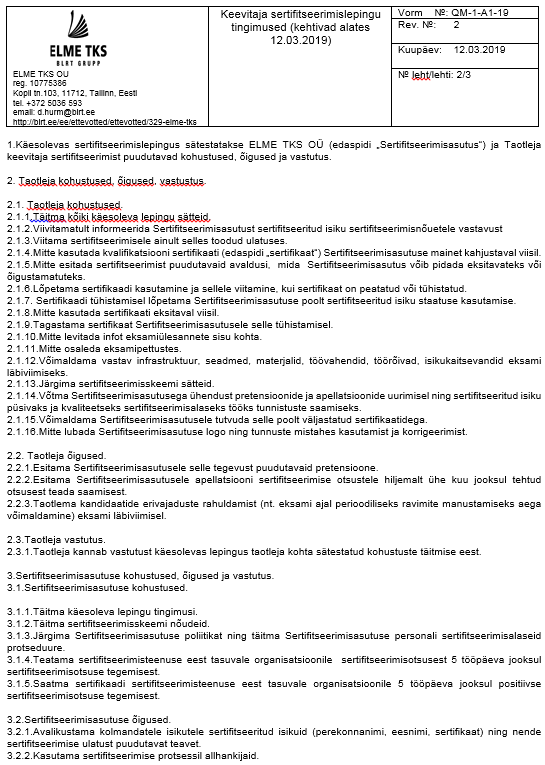 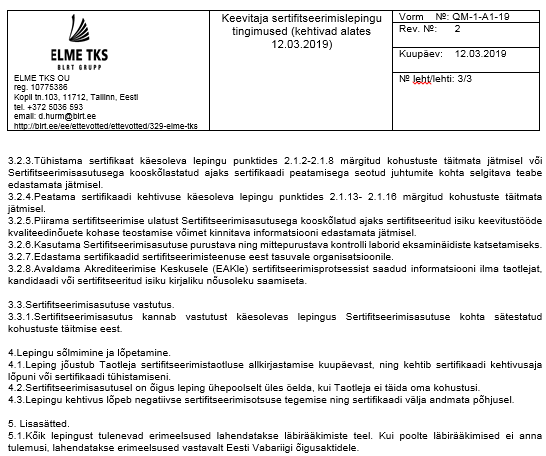 ELME TKS OUreg. 10775386Kopli tn.103, 11712, Tallinn, Eestitel. +372 5036 593 email: d.hurm@blrt.eehttp://blrt.ee/ee/ettevotted/ettevotted/329-elme-tksKeevitaja taotlus sertifitseerimisele Vorm  №:    QM-1-A1-19ELME TKS OUreg. 10775386Kopli tn.103, 11712, Tallinn, Eestitel. +372 5036 593 email: d.hurm@blrt.eehttp://blrt.ee/ee/ettevotted/ettevotted/329-elme-tksKeevitaja taotlus sertifitseerimisele Rev. №:      2ELME TKS OUreg. 10775386Kopli tn.103, 11712, Tallinn, Eestitel. +372 5036 593 email: d.hurm@blrt.eehttp://blrt.ee/ee/ettevotted/ettevotted/329-elme-tksKeevitaja taotlus sertifitseerimisele Kuupäev:    12.03.2019ELME TKS OUreg. 10775386Kopli tn.103, 11712, Tallinn, Eestitel. +372 5036 593 email: d.hurm@blrt.eehttp://blrt.ee/ee/ettevotted/ettevotted/329-elme-tksKeevitaja taotlus sertifitseerimisele № leht/lehti: 1/3                Perekonnanimi, eesnimiIsikukoodDokumendi liik (pass, id-kaart, jne.)Sünniaeg ja kohtIsiklik tunnistusTööandja (ettevõte nimi)Erivajadused (vaheajad ravi võtmisele eksami ajal, jne.)(vajalik määrata)	Jah	    EiNäide  №Näide  №Keevituse protsessKeevituse protsessPlaat või toruPlaat või toruLiite tüüpLiite tüüpPõhimaterjali gruppPõhimaterjali gruppLisamaterjali gruppLisamaterjali gruppKaitsegaasKaitsegaasLisamaterjali märgistusLisamaterjali märgistusMaterjali paksus, mmMaterjali paksus, mmToru välisläbimõõt, mmToru välisläbimõõt, mmKeevitusõmbluse asendKeevitusõmbluse asendKeevitusõmbluse üksikasjadKeevitusõmbluse üksikasjadWPS №WPS №Tööalaste teadmiste kontroll(vajalik määrata)Tööalaste teadmiste kontroll(vajalik määrata)Nõutakse       Ei nõutaNõutakse       Ei nõutaNõutakse       Ei nõutaKolmanda osapoole järelevalve: Kolmanda osapoole järelevalve: Kolmanda osapoole järelevalve: Kolmanda osapoole järelevalve: Kolmanda osapoole järelevalve: Sertifitseerimise koht:Sertifitseerimise koht:Sertifitseerimise koht:Sertifitseerimise koht:Sertifitseerimise koht:Sertifitseerimise kuupäev ning aegKontaktisiku perekonnanimiKontakt telefoni nr.Kontaktisiku email 